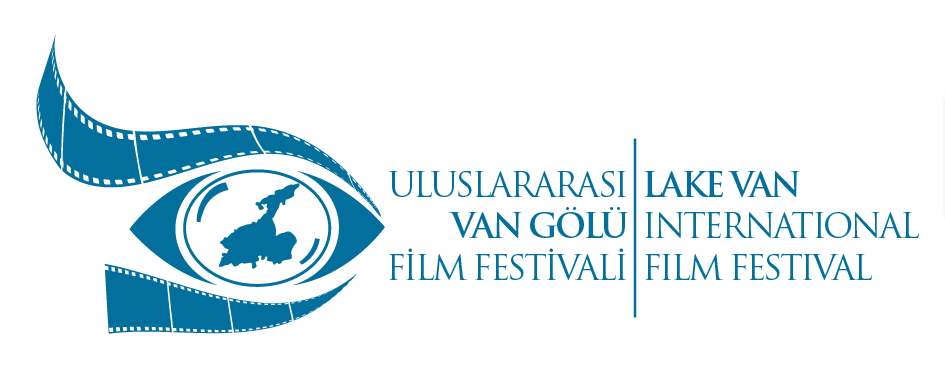 Basın Bülteni                                                                                                                                            01 Eylül 2015“4. Uluslararası Van Gölü Film Festivaliİnci Kefali (Darekh) Sinema ÖdülleriYeni Etkinlik Tarihleri Belirlendi...”4. Uluslararası Van Gölü Film Festivali İnci Kefali (Darekh) Sinema Ödülleri etkinlik tarihleri, daha önce de duyurduğumuz gibi ülkemizde yaşanan toplumsal olayların akıbetinin belirsizliği nedeniyle 02- 07 Eylül 2015 tarihleri arasında yapmaktan vazgeçip, iptal değil ama ertelemiştik...Zor bir karar aldık; ancak toplumsal gelişmelere olan hassasiyetimiz, bizi azami sorumlu olma mecburiyetini yüklediğinden, doğru bir karar aldığımızı düşünüyoruz...Yeni etkinlik tarihlerimizi belirleyerek 06-12 Aralık 2015 tarihlerinde festivalimizi gerçekleştireceğimizi kamuoyuna bildiririz...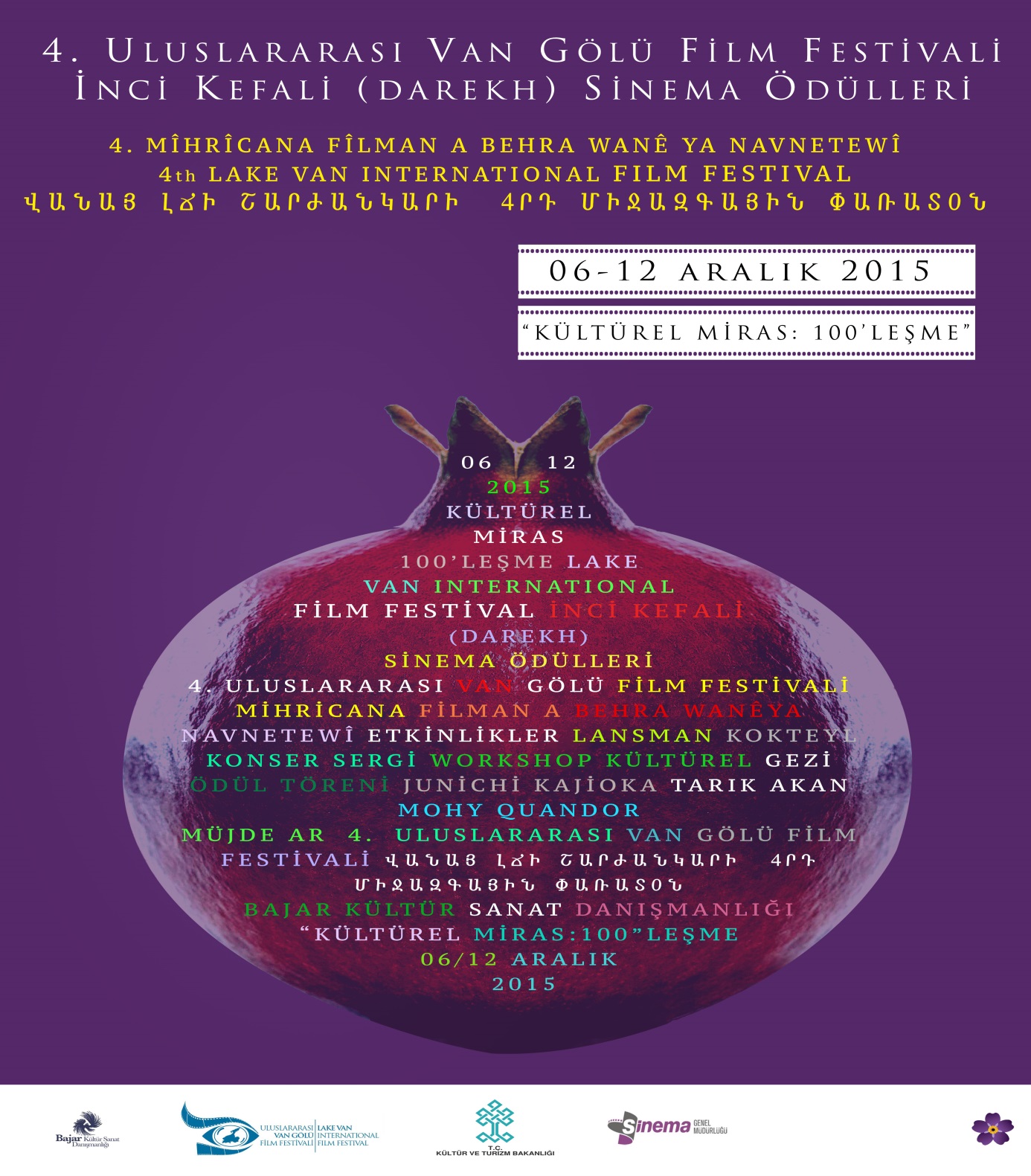 